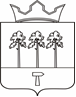 СОВЕТ ДЕПУТАТОВ НОЖОВСКОГО СЕЛЬСКОГО ПОСЕЛЕНИЯРЕШЕНИЕ Об утверждении плана работы депутатской комиссии Совета депутатов по бюджету, налогам и социальной политикена 2018 годСовет депутатов Ножовского сельского поселения РЕШАЕТ:1.Утвердить план работы постоянно действующей депутатской комиссии Совета депутатов по бюджету, налогам и социальной политике на 2018 год.2.Обнародовать (опубликовать) настоящее решение в порядке, установленном Уставом Ножовского сельского поселения.Утвержденрешением Совета депутатовот 21.02.2018г № 319План работы депутатской комиссии Совета депутатовпо бюджету, налогам и социальной политике на 2018 год.Глава Ножовского сельского поселения:Г.В.Пахольченко№ п/пМероприятияСрок исполнения Ответственный1Рассмотрение и утверждение плана работы бюджетной комиссиифевральПредседатель комиссии2Рассмотрение отчета главы сельского поселения – Председателя Совета депутатовмартПредседатель комиссии3Рассмотрение исполнения бюджета за 2017 год и поквартально в течении года 2018гапрель июль октябрьПредседатель комиссии4О подготовке мероприятий по противопожарной безопасности и профилактике пожаров в весенне- летний пожароопасный периодапрельПредседатель комиссии5О плане работы учреждений по подготовке к осенне- зимнему периоду 2018-2019гиюньПредседатель комиссии6О готовности учреждений к работе в осеннее-зимний период 2017-2018гиюльПредседатель комиссии7Рассмотрение бюджета (первое и второе чтение) на 2019 год и плановый период 2020-2021 годов.Ноябрь, декабрьПредседатель комиссии8Проверка правильности оформления решений и протоколов Совета депутатов и другой документацииПостоянноПредседатель комиссии9Контроль и анализ посещения депутатами заседаний Совета депутатовПостоянноПредседатель комиссии10Анализ периодичности отчетов депутатов перед избирателями1 раз в годПредседатель комиссии